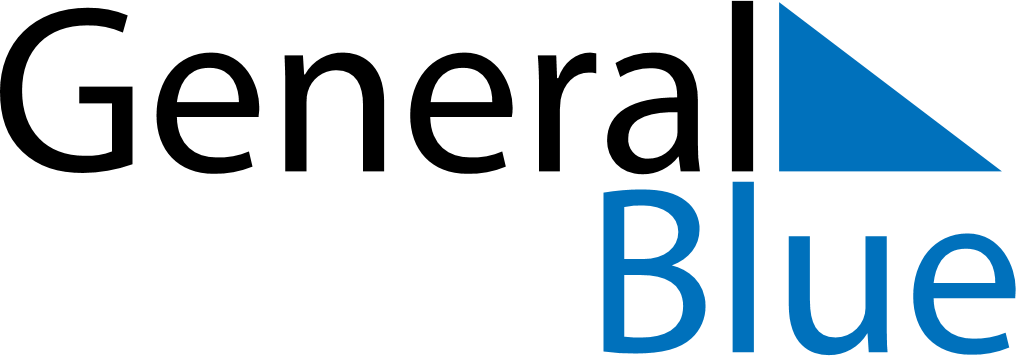 May 2021May 2021May 2021May 2021Aland IslandsAland IslandsAland IslandsMondayTuesdayWednesdayThursdayFridaySaturdaySaturdaySunday112Labour DayLabour Day345678891011121314151516Ascension Day1718192021222223Pentecost242526272829293031